AGENDA:1.     Welcome2.     Formalities·      Election of Chairman·      Election of minute taker·      Approval of minutes from last meeting3.     Presentation and approval of the Report of the work done by the board of AUPA in 2015-20164.     Presentation and approval of the Financial report5.     Incoming suggestions6.     Presentation of candidates for new board7.     Election of board members and alternates8.     Other Business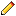 